До 1 ноября российские семьи смогут отправить заявление на единовременную выплату 10 000 рублей на каждого ребенка для подготовки к школе.
Большинство заявлений сформируется автоматически. Проверьте актуальность данных и отправьте на рассмотрение: https://posobie2021.gosuslugi.ru/10623/1/form. 

#ПФР #Пенсионныйфонд #важнознать #выплата #ПФРвыплаты2021 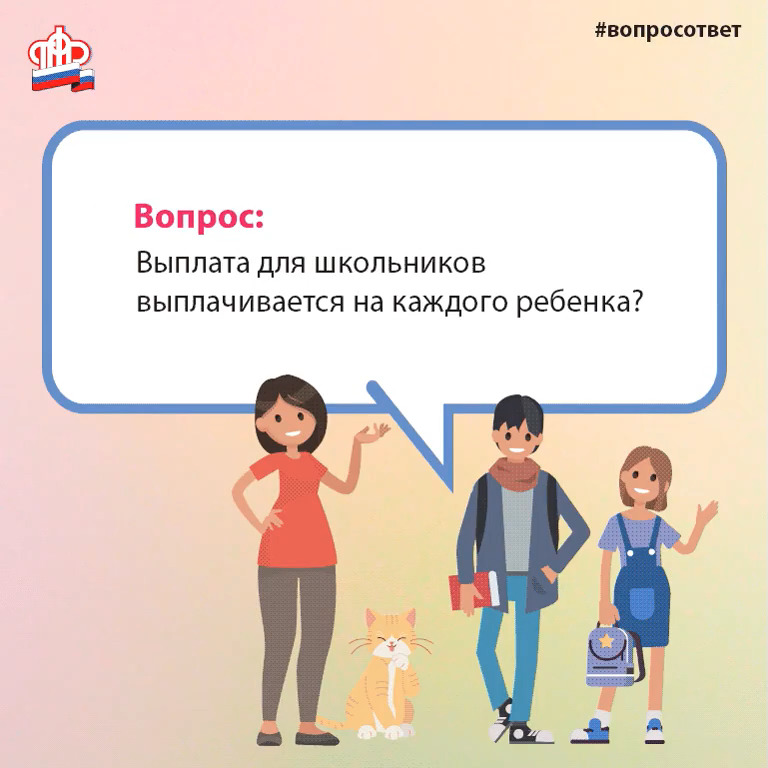 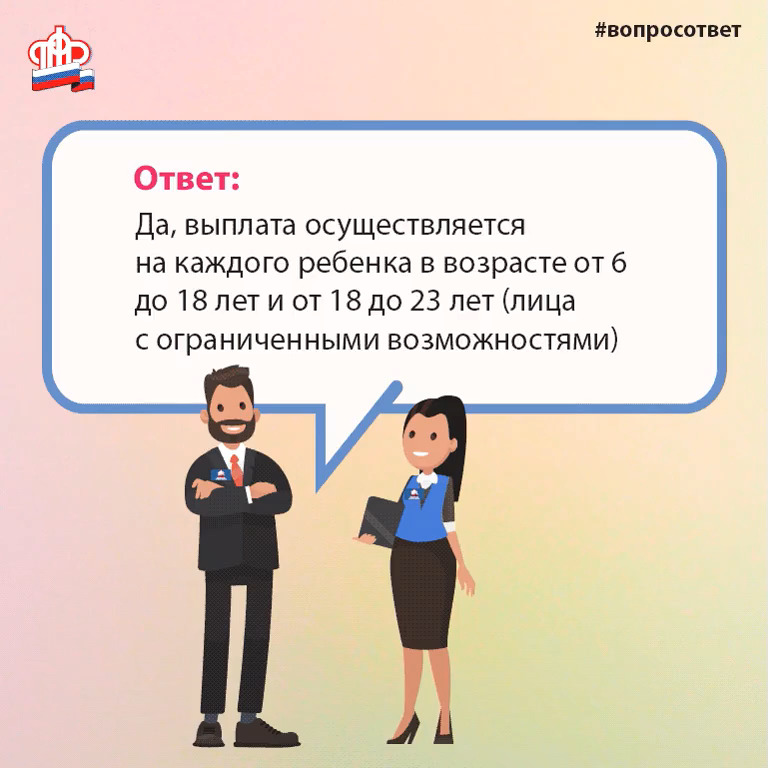 